Date of Policy: October 2018
Review Date*: October 2019
Coordinator (s): Mrs Knox
Governor: Mrs C Parr

* Policy Review: Annually unless otherwise dictated by the FGB (Full Governing Body) or by changes in legislation.
Purpose of the planCauses of potential disruption to the exam processExam Officer extended absence at key points in the exam process cycleSENCo extended absence at key points in the exam cycleSubject Teachers extended absence at key points in the exam cycleInvigilators – lack of appropriately trained invigilators or invigilator absenceExam Rooms – lack of aapropriate rooms or main venues unavailable at short noticeFailure of IT systemsDisruption of teaching time – centre closed for an extended periodCandidates unable to take exams because of a crisis – centre remains openDisruption in the distribution of examination papersDisruption to the transportation of completed examination scriptsAssessment evidence is not available to be markedCentre unable to distribute results as normalAppendix 1 – Exams Day Contingency PlanAppendix 2 – Policy for Severe Disruption/Evacuation during External ExamsAppendix 3 – Exam Room Incident LogFurther guidance to inform and implement contingency planningOfqualJCQGOV.UKPurpose of the PlanThis plan examines potential risks and issues that could cause disruption to the management and administration of the exam process at Tower College.  By outlining actions and procedures to be invoked in case of disruption it is intended to mitigate the impact these disruptions have on our exam process.Alongside internal processes, this plan is informed by scenarios contained in the Joint contingency plan in the event of widespread disruption to the examination system in England, Wales and Northern Ireland.This plan complies with JCQ general regulations (section 5) in that:The centre agrees to “have in place a written contingency plan/examinations policy which covers all aspects of examination administration.  This will allow members of the SMT to have a robust contingency plan in place, minimising risk to examination administration, should the Examinations Officer be absent at a crucial stage of the examination cycle.”Causes of potential disruption to the exam processExam Officer extended absence at key points in the exam process cycleCriteria for implementation of the planKey tasks required in the management and administration of the exam cycle are not undertaken, these may include:PlanningAnnual data collection exercise not undertaken to collate information on qualifications and awarding body specification being deliveredAnnual exams plan not produced identifying key tasks, key dates and deadlinesSufficient invigilators not recruited and trainedEntriesAwarding bodies not being informed of early intention to enter which prompts release of early information required by teaching staffCandidates not being entered with awarding bodies for external exams/assessmentAwarding body entry deadlines missed or late or other penalty fees being incurredPre-examsExam timetabling, rooming allocation and invigilation schedules not preparedCandidates not briefed on exam timetables and awarding body information for candidatesExam/assessment materials and candidates’ work not stored under required secure conditionsInternal assessment marks and samples of candidates’ work not submitted to awarding bodies/external moderatorsExam timeExams/assessments not taken under the conditions prescribed by awarding bodiesRequired reports/requests not submitted to awarding bodies during exam/assessment periods e.g. very late arrival, suspected malpractice, special considerationCandidates’ scripts not despatched as required to awarding bodiesResults and Post-ResultsAccess to examination results affecting the distribution of results to candidatesThe facilitation of the post-results serviceCentre ActionsMr I Wells to be involved in Examinations role in the instance that EO becomes unavailable.EO to ensure that essential information is available to Mr Wells.EO to ensure that the exam cycle, policies and procedures are up-to-date at all times.SENCo extended absence at key points in the exam cycleCriteria for implementation of the planKey tasks required in the management and administration of the access arrangements process within the exam cycle not undertaken, including:PlanningCandidates not tested/assessed to identify potential access arrangementsEvidence of need and evidence to support normal way of working not collatedPre-examsApproval for access arrangements not applied for to the awarding bodyModified paper requirements not identified in a timely manner to enable ordering to meet external deadlineStaff providing support to access arrangement candidates not allocated and trainedExam timeAccess arrangement candidate support not arranged for in exam roomsCentre ActionsEO to assume role as SENCo.EO to ensure essential information is available to HOD.EO to ensure that the exam cycle, policies and procedures are up-to-date at all times.Subject Teachers extended absence at key points in the exam cycleCriteria for implementation of the planKey tasks not undertaken including:Early entry information not provided to the EO on time, resulting in pre-release information not being receivedFinal entry information not provided to the EO on time, resulting in candidates not being entered for exams/assessments or being entered late; late or other penalty fees being charged by awarding bodiesInternal assessment marks and candidates’ work not provided to meet submission deadlinesCentre ActionsHead of Upper School and Y11 Form Teachers to ensure departmental continuity by taking responsibility for the tasks above.Invigilators – lack of appropriately trained invigilators or invigilator absenceCriteria for implementation of the planFailure to recruit and train sufficient invigilators to conduct examsInvigilator shortage on peak exam daysInvigilator absence on the day of an examCentre ActionsUse of teaching staff to cover all invigilation. EO to provide daily cover taking absences into consideration.Trips/Courses not to be organised during the exam period where possible.EO to train and use TAs in an emergency.EO to review training procedures regularly and put in place additional training as required.Powerpoint to be e-mailed to all invigilators to support understanding of exam procedures.EO to ensure a specific Exams Day Contingency Plan in in place (Appendix 1)EO to ensure a specific Emergency Evacuation Plan is in place (Appendix 2)EO to ensure an Incident Log is in place (Appendix 3)Exam Rooms – lack of appropriate rooms or main venues unavailable at short noticeCriteria for implementation of the planEO unable to identify sufficient/appropriate rooms during exams timetable planningInsufficient rooms available on peak exams daysMain exams venues unavailable due to an unexpected incident at exam timeCentre ActionPre-planning at all stages is essential.EO and Head of Upper School to continually review all stages of the process.Board Room, current empty classrooms and Twilight room to be first options as alternative venue for emergency accommodation.  St Ann’s Hall in Rainhill as a back-up plan.Emergency Evacuation plan should be in place (Appendix 2)Failure of IT systemsCriteria for implementation of the planIT system failure at final entry deadlineIT system failure during exams preparationIT system failure at results release timeCentre ActionEO to contact IT service providerEO to contact all Examinations Boards (see Appendix 1 for telephone numbers) for alternative route for dissemination of results.Disruption of teaching time – centre closed for an extended periodCriteria for implementation of the planCentre closed or candidates are unable to attend for an extended period during normal teaching or study supported time, interrupting the provision of normal teaching and learningCentre ActionThe centre to communicate with parents, carers and pupils about the potential for disruption to teaching time and plans to address this.Alternative venues to be prioritised for pupils with imminent exams.EO to advise the Examinations Boards as appropriate, for special consideration.In extreme circumstances advise candidates they may need to sit exams in the next available series.Candidates unable to take examinations because of a crisis – centre remains openCriteria for implementation of the planCandidates are unable to attend the examination centre to take examinations Centre ActionCentre to communicate with relevant awarding bodies at the outset to make them aware of the issue.  Centre to communicate with parents, carers and camdidates regarding solutions to the issue.Centre to liaise with Exam Boards to sit exams at a different venue in extreme circumstances.Should a number of candidates need to be isolated due to sickness, use the Board Room or spare classroom.EO to apply to the appropriate Exam Boards for special consideration for those affected.Disruption in the distribution of examination papersCriteria for implementation of the planDisruption to the distribution of examination papers to the centre in advance of examinationsCentre ActionCentre to communicate with awarding organisations to organise alternative delivery of papers.Arrange with Exam Boards for alternative means of receiving papers, either electronically or alternative courier.EO to ensure papers are kept securely until needed.Disruption to the transportation of completed examination scriptsCriteria for implementation of the planDelay in normal collection arrangements for completed examination scriptsCentre ActionCentre to communicate with relevant Exam Boards at the outset to resolve the issue.Alternative transport should only be used with the agreement of the relevenat Exam Boards.Scripts must be stored securely until such a time that transport is confirmed.Assessment evidence is not available to be markedCriteria for implementation of the planLarge scale damage to or destruction of completed examination scripts/assessment evidence before it can be marked.Centre ActionHead of Centre is responsible for the immediate communication with the relevant awarding organisations and subsequently to parents, carers and candidates.The Exams Boards may generate candidate marks for the affected assessments based on other evidence, as defined by the Exams Boards and the regulators.It may be necessary for the candidates to retake the assessment at the next available opportunity.Centre unable to distribute results as normalCriteria for implementation of the planCentre is unable to access or manage the distribution of results to candidates, or to facilitate post-results services.Centre ActionCentres to contact awarding organisations about alternative options.Arrange to access results at an alternative site or venue.Inform staff, pupils and parents as soon as possible of the change in distribution of results.Appendix 1: Exams Day Contingency PlanAppendix 2: Policy for Severe Disruption/Evacuation during External ExaminationsUnreasonable Noise DisruptionIn the event of a severe disruption in an externally set examination, invigilators are advised to stop the examination, tell the candidates to close their answer books, make a note of the time and summon help from the Examinations Officer first or the Principal, in the EO’s absence, to sort out the problem.  Exam room conditions must be maintained throughout.When the disruption has been resolved the candidates can resume their examination and the time taken to resolve the issue added on at the end of the examination.  The candidates must be supervised at all times and thus the break in the examination can be regarded as ‘a supervised rest break.’An incident log (Appendix 3) must be completed with the times of the disruption noted.  The Examinations Officer must then make the Examining Body aware of the disruption.Fire/Bomb/Flood Alert during an ExaminationIn the event of a fire alarm or bomb alert sounding (or any other serious emergency situation arising) during an examination, the first priority of the invigilators is to preserve life and evacuate if needed (see the evacuation policy for examinations).  The next priority is to ensure the security of the examination.If the emergency is a false alarm or is over quickly, the candidates should resume the examination. A careful note of the time of re-start must be noted and the full time allocated for the examination given to complete the examination, ignoring the interruption.An incident log (Appendix 3) must be completed with the times of the disruptions noted and a special consideration form will be filled in and submitted to the Awarding Body so as not to disadvantage any candidate.SCHOOL POLICY ON EMERGENCY EVACUATION PROCEDURES DURING EXAMINATIONS.Member(s) of staff responsible = Mrs. P. KnoxAll examination invigilators to receive instruction from the Examinations Officer (EO) on the emergency evacuation procedures should an incident arise whilst in Jubilee Hall or other designated examination room.Prior to the examination period and again at the beginning of each examination candidates will be informed of the emergency evacuation procedures to follow should an incident arise whilst in Jubilee Hall or other designated examination room.We will follow the procedures as set by the ‘Instructions for Conducting Examinations’ booklet (ICE).On hearing a fire alarm before an examination:Proceed as you would normally for a fire alarm.  Go to the assembly points on the lawn and stand in your form groups.      On hearing a fire alarm during the examination:Examination invigilators will note the time and then instruct the candidates to stop writing immediately, close the question paper and turn it face down on the desk. Question papers and answer scripts will remain in the room.Remind the candidates that they will remain under examination conditions and must refrain from talking or communicating at any time during the evacuation and registration. They will leave in silence, row by row, stand in silence and return in silence.Examination invigilators must take the attendance register with them and use this to check that all candidates are present.Examination candidates are to proceed to the examination assembly point on the path around the lawn.  They must stand 1.25 metres apart from each other in silence, observed by the invigilators at all times. They will not stand in form lines with others not in the exam.When told to re-enter the examination room, candidates must go directly to their allocated seat and wait in silence until told to re-start their examination.Invigilators must make a note of the time of the interruption, how long it lasted and when the examination was re-started.Candidates will be allowed the correct amount of time for the examination.A full report of the incident will be sent to the examination board and a request for special consideration for the disturbance will be submitted. Invigilators must fill in the incident report form.Appendix 3: Exam Room Incident LogThis incident log is for the Examinations Officer or Invigilator (s) to use to record any irregularities* that may happen in the examinations room at the point of occurrence.All irregularities must be recorded. An examination room incident log should be used to record any irregularities (JCQ ICE)In order to avoid potential breaches of security, care must be taken to ensure the correct question paper packets are opened.  It is a regulation that the EO and an additional member of centre staff must check the time, date and any other paper details before a packet is opened.Prior to opening the above examination paper packets provided by the Examinations Officer, I confirm that I have checked against the timetable that the date, session and packet details are correct.Signature of member of centre staff to confirm the above statement……………………………………………………………….        Signature of second member of centre staff………………………………………………………………….After the examination (s) in this room have concluded, incidents recorded here will inform required follow-up actions or reports to Awarding Bodies.  The incident log will be attached to the seating plan, copy of the attendance register and examinations room checklist (Appendix 4) for this examinations room session.* Irregularities are unplanned incidents that could impact on the security of the examination, breach the rules and regulations or affect the conditions that enable candidates to achieve their potential.  Examples include: Candidate late/very late arrivalSuspected malpractice (candidate or centre staff)Emergency evacuationCandidate illness/distressDisturbance inside/outside the examination roomUnauthorised person/s entering the examinations roomEtc.Appendix 4: Exam room checklist for invigilatorsAS PART OF YOUR INVIGILATION DUTIES PLEASE CHECK THAT THE FOLLOWING ARE IN PLACE / ADEQUATE.SIGNATURE ------------------------------------------------------------------DATE --------------------------------------Other Guidance to Inform and Implement Contingency PlanningOfqual  /  JCQ  /  GOV.UKEXAMINATION POLICY  CONTINGENCY PLANEXAMINATION POLICY  CONTINGENCY PLANEXAMINATION POLICY  CONTINGENCY PLAN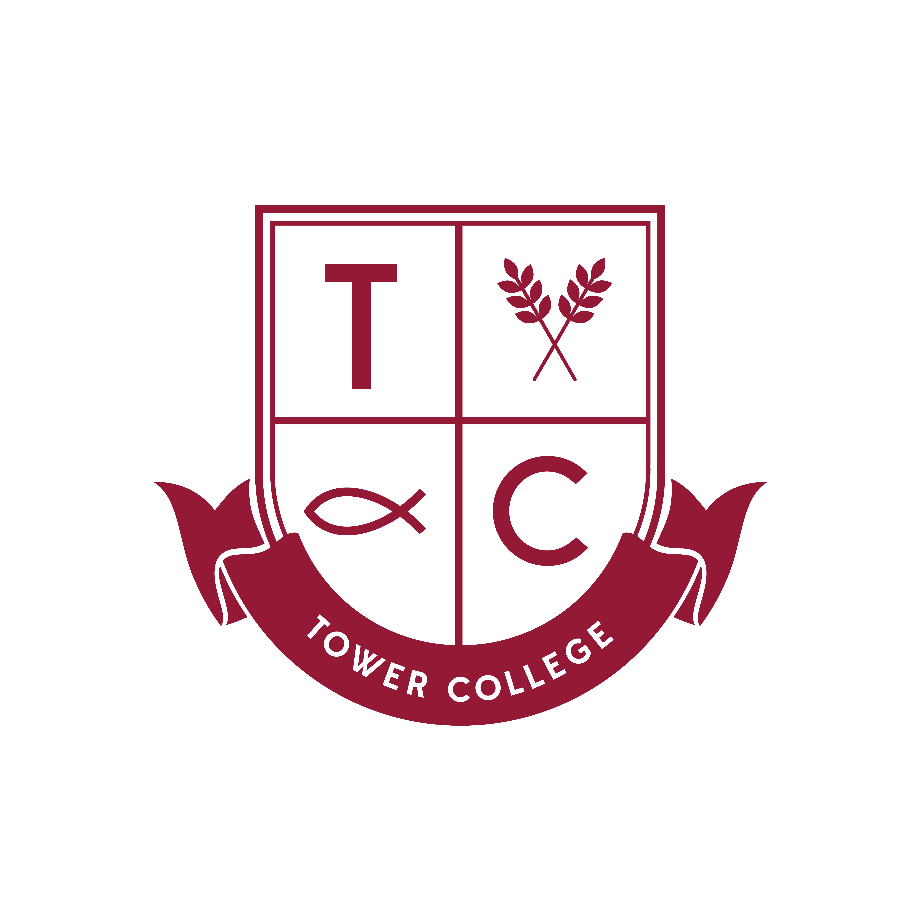 Exam ItemLocation/Holder’s NameResponsibilityKeys to secure storage for exam papers and exam stationeryPK has a set (IW knows the location of these)RJO/MT have the spare setPKExams Office – Centre TimetablesTimetable published to candidates. Up on staff room notice board for staff.PKSeating PlansIn exam box.PKExam Cards, setting out of rooms/notices etcOn exam desks.  Spare notices in exam box.PKInvigilatorsDaily cover schedule put up in exam room and in staff room.PKAccess Arrangements (incl. cover sheets)Notification on white board.PK JPScript Envelopes/Examiner address labelsOn piano with labels already attached.PKExam ClashesResolution notice on invigilator’s desk.PKCollection of ScriptsPKPKCollation of ScriptsPK – check off on official attendance registers.  Attendance sheets completed before posting.PKCompletion of proof of posting form/posting scriptsPaperwork will be with the script envelopes.PK CMcAwarding Bodies Telephone ContactsAwarding Bodies Telephone ContactsAwarding Bodies Telephone ContactsWJEC02920 265000/265082AQA0800 197 7162EDEXCEL0844 463 2535OCR01223 553998/553554Examination DateSession              AM                            PMExamination roomExamination Title and CodeTimeIncident Description                                                                        Recorded by:                                                                        Recorded by:CLOCKSEATING:CORRECT NUMBER OF DESKS1.25 METRES APARTLIGHTINGTEMPERATURE (ADJUSTABLE UNIT BY ACHIEVEMENT BOARD)CLEANINVIGILATOR TABLESTATIONERYCENTRE NUMBER ON DISPLAYJCQ WARNING TO CANDIDATES POSTER INSIDE AND OUTSIDEJCQ NO MOBILE PHONES/ SMART PHONES/WEB ENABLED TECHNOLOGY POSTER INSIDE AND OUTSIDEJCQ “ICE” BOOKLET INSIDE EXAM ROOMACCESS ARRANGEMENTSNOTES/COMMENTS